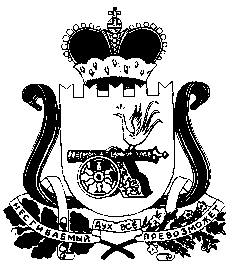 АДМИНИСТРАЦИЯПЕЧЕРСКОГО СЕЛЬСКОГО ПОСЕЛЕНИЯСМОЛЕНСКОГО РАЙОНА СМОЛЕНСКОЙ ОБЛАСТИПОСТАНОВЛЕНИЕ от  01 июля 2019 г.                                                                                         № 45О закреплении муниципальногоимущества на праве  хозяйственного ведения за МУП «Печерские коммунальные системы»        В соответствии с Гражданским кодексом Российской Федерации, Федеральными законами от 14.11.2002 г. № 161-ФЗ «О государственных и муниципальных унитарных предприятиях», Федеральным законом от 06.10.2003 г. № 131-ФЗ «Об общих принципах организации местного самоуправления в Российской Федерации», Уставом Печерского сельского поселения,АДМИНИСТРАЦИЯ ПЕЧЕРСКОГО СЕЛЬСКОГО ПОСЕЛЕНИЯ СМОЛЕНСКОГО РАЙОНА СМОЛЕНСКОЙ ОБЛАСТИ ПОСТАНОВЛЯЕТ:  1.Закрепить за муниципальным унитарным предприятием «Печерские коммунальные системы» на праве хозяйственного ведения  муниципальное имущество (согласно Приложения).2.Администрации Печерского сельского поселения Смоленского района Смоленской области исполняющей полномочия собственника муниципального имущества, передать муниципальное имущество МУП «Печерские коммунальные системы» по актам приема-передачи.3.Зарегистрировать право хозяйственного ведения за МУП «Печерские коммунальные системы» в установленный законом срок.4.Опубликовать настоящее постановление в газете «Сельская правда».5. Контроль за исполнением настоящего постановления оставляю за собой.Глава муниципального образованияПечерского сельского поселенияСмоленского района Смоленской области                                       Ю. Н. ЯнченкоПриложение к Постановлению АдминистрацииПечерского сельского поселенияСмоленского района Смоленской областиот 01.07.2019г. № 45ПЕРЕЧЕНЬ МУНИЦИПАЛЬНОГО ИМУЩЕСТВА ПЕЧЕРСКОГО СЕЛЬСКОГО ПОСЕЛЕНИЯ СМОЛЕНСКОГО РАЙОНА СМОЛЕНСКОЙ ОБЛАСТИЗдание администрации, назначение нежилое, 3-этажа, общая площадь 595,6 кв.м, инв. № 6226, лит. А расположенное по адресу: Смоленская область, Смоленский район. с. Печерск, ул. Автодорожная, д. 11;котельная, общая площадь 936,5 кв. м, инв. № 9457, лит.А расположенное  по адресу: Смоленская область, Смоленский район, с. Печерск, ул. Минская, д. 3-д;земельный участок с кадастровым номером 67:18:2300201:2028, разрешенное использование под котельной, общей площадью 7021 кв.м, расположенный по адресу: Смоленская область, Смоленский район, с. Печерск, ул. Минская, д. 3-д;очистные сооружения, общая площадь 466,6 кв.м, инв. № 1091-С, лит. А расположенные по адресу: Смоленская область, Смоленский район. с. Печерск, ул. Минская; земельный участок с кадастровым номером 67:18:2300201:2024, разрешенное использование под очистными сооружениями, общей площадью 8888 кв.м, расположенный по адресу: Смоленская область, Смоленский район, Печерское с.п., с. Печерск, ул. Минская;канализация, протяженностью 305 м., год ввода в эксплуатацию 1980, расположенная по адресу: Смоленская область, Смоленский район, п. Автозаправочной станции;канализация, протяженностью 1905 м., год ввода в эксплуатацию 1980,расположенная по адресу: Смоленская область, Смоленский район, с. Печерск;  теплотрасса, протяженностью 5 955 м., год завершения строительства 1986, расположенная по адресу: Смоленская область, Смоленский район, с. Печерск;  трубопровод горячей воды, протяженностью 2 302 м., год ввода в эксплуатацию 1987, расположенный по адресу: Смоленская область, Смоленский район, с. Печерск;   водопровод, протяженностью 21 492 м., год ввода в эксплуатацию 1980,расположенный по адресу: Смоленская область, Смоленский район, Печерское с.п., с. Печерск, д. Печерск, п. Автозаправочной Станции, д. Рясино;    артезианская скважина № 915/ГВК 66205335, общая площадь 8,1 кв.м, инв. № 1089-С, лит.А расположенная по адресу: Смоленская область, Смоленский район, с. Печерск, ул. Смоленская;земельный участок с кадастровым номером 67:18:2300201:5268, разрешенное использование под артезианской скважиной № 915/ГВК 66205335, общей площадью 5 418 кв.м, расположенный по адресу: Смоленская область, Смоленский район, Печерское с.п., с. Печерск, ул. Смоленская;артезианская скважина № 3742 (заглубленная), общая площадь 11,3 кв.м, инв. № 1093-С, лит. 1 расположенная по адресу: Смоленская область, Смоленский район, с. Печерск, ул. Смоленская насосная станция над артезианской скважиной № 1, нежилое, 1-этажный, общая площадь 13,60 кв.м, инв. № 2423, лит.А., расположенная по адресу: Смоленская область, Смоленский район, с. Печерск, ул. Смоленская, д. 20;насосная станция над артезианской скважиной № 2, нежилое, 1-этажный, общая площадь 14 кв.м, инв. № 2422, лит. А., расположенная по адресу: Смоленская область, Смоленский район, с. Печерск, ул. Смоленская, д. 20;водонапорная башня, высота 17,8 м., инв. № 1092-С, лит. 1, расположенная по адресу: Смоленская область, Смоленский район, Печерское с.п., с. Печерск, ул. Минская;водонапорная башня, высота 42 м., инв. № 1094-С, лит. 1, расположенная по адресу: Смоленская область, Смоленский район, Печерское с.п., с. Печерск, ул. Смоленская.